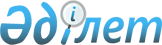 Талғар ауданы бойынша 2009 жылға арналған жер салығының базалық ставкаларын белгілеу туралыАлматы облысы Талғар аудандық мәслихатының 2009 жылғы 30 қаңтардағы N 16-97 шешімі. Алматы облысының Әділет департаменті Талғар ауданының Әділет басқармасында 2009 жылы 3 наурызда N 2-18-80 тіркелді      РҚАО ескертпесі.

      Мәтінде авторлық орфография және пунктуация сақталған.

      Қазақстан Республикасы "Салық және бюджетке төленетiн басқа да мiндеттi төлемдер туралы" Заңының (Қазақстан Республикасы Салық Кодексi) 378, 379, 381, 383-баптарына, "Қазақстан Республикасында жергiлiктi мемлекеттiк басқару туралы" Заңының 6-бабына сәйкес аудандық мәслихат ШЕШIМ ҚАБЫЛДАДЫ:

      

1. Талғар ауданы бойынша 2009 жылға арналған жер салығының ставкалары:



      1) ауылшаруашылық саласына арналған жерлердiң базалық ставкасы N 1.



      2) жеке тұлғаларға қосалқы шаруашылық, бау бақша және саяжай құрылысы, құрылысқа пайдаланған жердi есептегенде сол үшiн бағытталған ауылшаруашылық саласына арналған жерлердiң базалық ставкасы N 2.



      3) елдi мекендер жерiнiң (тұрғын үй қоры жерлерiнен басқа) базалық ставкасы N 2 қосымшаларға сәйкес белгіленсін.

      

2. Аудандық мәслихаттың 2006 жыл 13 желтоқсандағы "Талғар ауданы бойынша 2007 жылға арналған жер салығының ставкаларын бекіту туралы" N 46-170, аудандық әділет басқармасында 2007 жылы 25 қаңтарда мемлекеттік тіркеуден өткен N 2-18-29 (аудандық "Талғар" газетінің 2007 жылғы 17 ақпандағы N 8(3725)санында жарияланған) шешімінің күші жойылсын.

      

3. Осы шешiм баспа бетiнде жарияланып, 2009 жылдың 1–қаңтарынан қолданысқа енгiзiлсiн.      Аудандық мәслихат

      сессиясының төрағасы                       Әукенов Бауыржан Әукенұлы      Аудандық мәслихат хатшысы                  Ыдралиева Рая Мұсақызы

Аудандық мәслихаттың 2009 жылғы

30 қаңтардағы N 16-97 "Талғар ауданы

бойынша 2009 жылға арналған жер

салығының базалық ставкаларын

белгілеу туралы" шешiмiне

1-қосымша 

Ауылшаруашылық саласына арналған жерлердiң базалық салық

ставкалары

Аудандық мәслихаттың

30.01.2009 жылғы

N 16-97 "Талғар ауданы бойынша

2009 жылға арналған жер салығының

базалық ставкаларын белгілеу

туралы" шешiмiне 2-қосымша 

Жеке тұлғаларға қосалқы шаруашылық, бау бақша, саяжай құрылысы,

құрылысқа пайдаланған жердi есептегенде сол үшiн бағытталған

ауылшаруашылық саласына арналған жерлердiң және елдi мекендер

жерiне (тұрғын үй қоры жерлерiнен басқа) арналған базалық салық

ставкалары
					© 2012. Қазақстан Республикасы Әділет министрлігінің «Қазақстан Республикасының Заңнама және құқықтық ақпарат институты» ШЖҚ РМК
				Аумақтың

NЖер салығының

базалық ставкасын

түзету коэффициентiАумаққа кiретiн кадастрлық

кварталдардың нөмiрлерi мен

аттары12381,50

(50 %)Орман шаруашылық мекемесi:

03-051-256

03-051-262-ден 264 дейiн 283, ұжым бағы

03-051-166

03-051-267

Iле-Алатау мемлекеттік ұлттық

табиғи қорығы:

03-051-336

03-051-337

03-051-338

03-051-099-дан 104 дейiн ұжым бағы

Жер қорлары:

03-051-268

03-051-269

03-051-270

03-051-271

Қазақстан Республикасы

энергетика Министрлiгi:

03-051-334

03-051-335

"Бiрлiк" жауапкершілігі

шектеулі серіктестік:

03-051-24171,50

(50 %)"Тұздыбастау" ауылшаруашылығы

өндірістік кооперативі:

03-051-066

"Бiрлiк" жауапкершілігі

шектеулі серіктестік:

03-051-240

"Туғанбай" ауылшаруашылығы

өндірістік кооперативі

03-051-253"Әбдiғұлов" атындағы

ауылшаруашылығы өндірістік

кооперативі:

03-051-080

"Алматы асыл тұқымды зауыты"

ауыл шаруашылық өндірістік

кооперативі:

03-051-146

03-051-138–ден 144 дейiн ұжым бағы

03-051-156

03-051-091-ден 092 дейiн, 155 ұжым бағы

03-051-093

"Панфилов"акционерлік қоғамы:61,50

(50 %)03-051-194

"Мың жылқы" акционерлік қоғамы:

03-051-213

03-051-214

Наркологиялық аурухананың

қосалқы шаруашылығы

03-051-216

"Жалғамыс" тәжірибе алмасу шаруашылығы

03-051-231

"Жетiген" акционерлік қоғамы:

03-051-249

03-051-246-дан 248 дейiн ұжым бағы

"Алтын айдар" жауапкершілігі

шектеулі серіктестігі:

03-051-319

Рысқұлов атындағы колхоз

03-051-129

03-051-114-тен 128 дейiн,297,

320 ұжым бағы51,50

(50 %)"Тұздыбастау" ауылшаруашылығы

өндірістік кооперативі:

03-051-065

03-051-063-тен 064 дейiн, 061 ұжым бағы

Сызғанов атындағы клиникалық

хирургия Қазақ ғылыми зерттеу институты

03-051-217

"Алтын диiрмен" акционерлік қоғамы:

03-051-225

03-051-219-дан 224 дейiн ұжым

бағы

"Жаңалық" акционерлік қоғамы:

03-051-237

03-051-234-тен 236 дейiн ұжым бағы

"Бекон асыл тұқымды зауыт"

жауапкершілігі шектеулі серіктестігі:

03-051-239

"Луч Восток" ауылшаруашылығы

өндірістік кооперативі:

03-051-057

03-051-045-тен 056

дейiн,313-тен 316 дейiн ұжым бағы

"Әбдiғұлов" атындағы

ауылшаруашылығы өндірістік

кооперативі:

03-051-079

03-051-072 ден 075 дейiн ұжым бағы41,50(50 %)"Қонаев" атындағы

ауылшаруашылығы өндірістік кооперативі:

03-051-167

"Айршир" жауапкершілігі

шектеулі серіктестігі:

03-051-200

Ауылшаруашылық колледжінің оқу шаруашылығы

03-051-109

"Алматы асыл тұқымды зауыты"

ауылшаруашылығы өндірістік кооперативі:

03-0851-156

03-051-147-ден 155 дейiн, 090 ұжым бағы

"Отан" қоғамдық ұйымы

03-051-181

03-051-177-ден 180 дейiн ұжым бағы31,50

(50 %)"Шымбұлақ" балалар санаторийi

03-051-083

03-051-081-ден 082 дейiн ұжым бағы

Қазақ ауылшаруашылығы

Университетінің қосалқы

шаруашылығы:

03-051-089

03-051-085-тен 088 дейiн, 287 ұжым бағы

Ауылшаруашылық колледжінің оқу

шаруашылығы

03-051-108

"Помологиялық бақ" тәжірибе алмасу шаруашылығы

03-051-111

"Алтын диiрмен" акционерлік қоғамы

03-051-22821,50

(50 %)"Горный Гигант" ауылшаруашылығы

өндірістік кооперативі:

03-051-293

"Бесқайнар" Ауылшаруашылығы

өндірістік кооперативі:

03-051-039

03-051-035-тен 038 дейiн ұжым бағы

Ауылшаруашылық колледжінің оқу

шаруашылығы

03-051-107

"Алматы асыл тұқымды зауыт"

ауылшаруашылығы өндірістік

кооперативі:

03-051-146

03-051-134-тен 137 дейiн, 145,

292 ұжым бағы

"Байсерке агро" жауапкершілігі

шектеулі серіктестігі.

03-051-188

03-051-172-ден 173 дейiн,

186-дан 187 дейiн ұжым бағы

03-051-190

"Айршир" жауапкершілігі

шектеулі серіктестігі:

03-051-200

"Көктал" ауылшаруашылығы

өндірістік кооперативі:

03-051-202

Мемлекеттiк хайуанаттар

паркінің қосалқы шаруашылығы:

03-051-208

03-051-204-тен 207 дейiн ұжым бағы

"Grown FooD" жауапкершілігі

шектеулі серіктестігі

03-051-211

03-051-210 ұжым бағы

"Қонаев" атындағы

ауылшаруашылығы өндірістік

кооперативі:

03-051-19111,50

(50 %)"Горный гигант" ауылшаруашылығы

өндірістік кооперативі:

03-051-020

03-051-007-ден 016 дейiн, 019,

299, 301,302, 304 ұжым бағы

03-051-032

03-051-023-тен 031 дейiн 305

тен 312 дейiн ұжым бағы

"Луч Восток" ауылшаруашылығы

өндірістік кооперативі:

03-051-057

03-051-321

"Тұздыбастау" ауылшаруашылығы

өндірістік кооперативі:

03-051-065

03-051-062 ұжым бағы

"Әбдiғұлов" атындағы

ауылшаруашылығы өндірістік кооперативі:

03-051-079

03-051-076-дан 078 дейiн, 286 ұжым бағы

"Қызыл-Қайрат" ауылшаруашылығы

өндірістік кооперативі:

03-051-098

03-051-281

03-051-096-дан 097 дейiн, 282,

285 ұжым бағы

"Қонаев" атындағы

ауылшаруашылығы өндірістік

кооперативі:

03-051-165

"Алмалы" тәжірибе алмасу

шаруашылығы

03-051-295Аумақтың

NЖер салығының

базалық ставкасын

түзету

коэффициентiАумаққа кiретiн селолық елдi

мекендердiң аттары

(селолық округ бойынша)81,50 (50 %)Бесағаш селолық округі–Кербұлақ

ауылы71,50

(50 %)Алатау селолық округі–Орман ауылы

Қайнар селолық округі–Қайрат ауылы

(Iле ауданы)

Нұра селолық округі–Қаратоған,

Туғанбай, Қараөзек Топай ауылдары61,50

(50 %)Алатау селолық округі–Рысқұлов,

Береке ауылдары

Қайнар селолық округі–Далақайнар,

Жалғамыс, Сақтан, Тереңқара,

Еламан, Жаңалық, Дәулет ауылдары

Гүлдала селолық округі–Кiшi

Байсерке

Панфилов селолық округі–Военторг,

Каменное плато ауылдары

Нұра селолық округі-Өстемiр ауылы51,50

(50 %)Алатау селолық округі–Березка,

Шымбұлақ ауылдары

Көктөбе селолық округі–Сұлусай ауылы

Қайнар селолық округі–Достық,

Қайнар, Қарасу,Жазғы алаң-1, Жазғы алаң-2 ауылдары

Нұра селолық округі–Нұра ауылы

Панфилов селолық округі–Төңкерiс,

Арқабай, Түзусай, ауылдары

Кеңдала селолық округі–Ақдала,

Еңбекшi, Ақтас ауылдары41,50

(50 %)Алатау селолық округі–Алтындән,

Амангелдi, Алмалық ауылдары

Көктөбе селолық округі–Аққайың,

Ақтөбе, Ремизовка ауылдары

Бесағаш селолық округі-Ақбұлақ ауылы

Қайнар селолық округі–Көктал ауылы

Гүлдала селолық округі–Колхозшы,

Қайрат ауылдары31,50

(50 %)Алатау селолық округі–Қызылқайрат ауылы

Бесқайнар селолық округі–Қотырбұлақ ауылы

Панфилов селолық округі–Қарабұлақ ауылы

Гүлдала селолық округі-Әлмерек ауылы21,50

(50 %)Алатау селолық округі–Байбұлақ ауылы

Белбұлақ селолық округі–Бiрлiк, Талдыбұлақ ауылы

Қайнар селолық округі–Еркiн ауылы

Панфилов селолық округі–Қызылту ауыл

Кеңдала селолық округі–Кеңдала ауылы

Көктөбе селолық округі–Көлсай ауылы

Бесқайнар селолық округі–Бесқайнар ауылы11,50

(50 %)Белбұлақ селолық округі–Белбұлақ ауылы

Панфилов селолық округі–Панфилов ауылы

Гүлдала селолық округі–Гүлдала ауылы

Бесағаш селолық округі–Бесағаш ауылы

Тұздыбастау селолық округі–Тұздыбастау ауылы

Талғар қаласы